附件1全国绿色建材下乡活动（湖南站）启动仪式参展指南为规范本活动的参展秩序，帮助参展企业顺利完成展前各项准备工作，特制定本指南。一、参展时间及地点展览展示时间：9月23日—9月25日展览展示地点：岳阳市湘阴县左宗堂广场布展时间：9月22日9:00-23:00撤展时间：9月25日16:00-18:00二、展品范围围护结构及混凝土类、门窗幕墙及装饰装修类、防水密封及建筑涂料类、给排水及水处理设备类、暖通空调及太阳能利用与照明类及其它设备类等51种绿色建材产品。三、展位规格（一）标展1、标准展位（3m×3m）基本配置：两面围板、两盏射灯、一张咨询桌、两把折椅、一条中文楣板、一个220V/5A插座。2、标准展位示意图：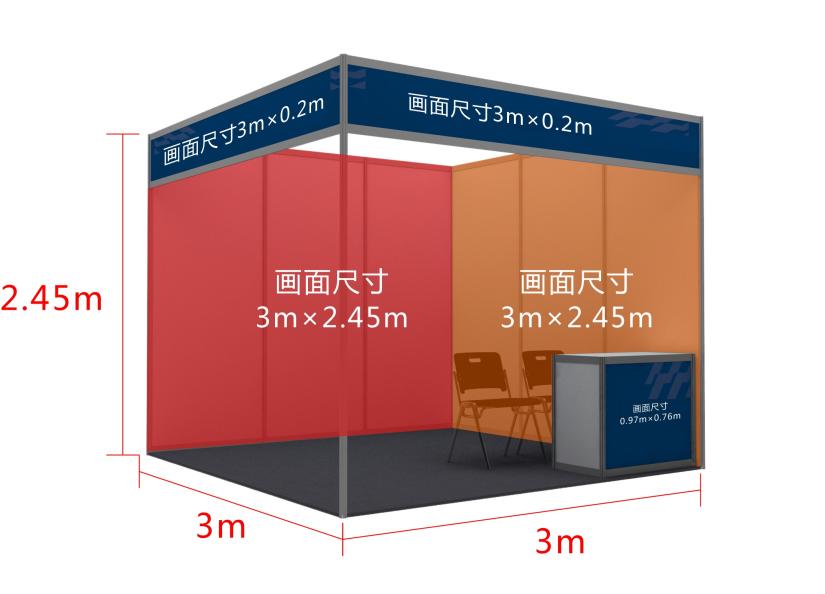 3、标准展位宣传画面共2幅，由企业自行设计（设计源文件或jpg格式，不低于10M），宣传画面尺寸：2.45米（高）×3米（宽），请于9月15日前提交至组委会邮箱：hngxycl@126.com。（二）光地展位光地展位规格：36㎡（6m×6m）、72㎡（6m×12m），由企业自行搭建布置。四、展品运输展品运输，由参展企业自行解决，导航地址湘阴县左宗棠广场。五、住宿（费用自理）推荐酒店：湘阴县洋沙湖渔窑客栈（车程10分钟左右）酒店联系人：张献策    联系电话：0730-2222223六、展位申请请参展企业根据展品，选择所需展位（标展或光地），展位确定以《展位申请表》为准。七、联系方式联 系 人：省工信厅原材料工业处 汤旺 联系电话：0731-88955361附件2展位布置图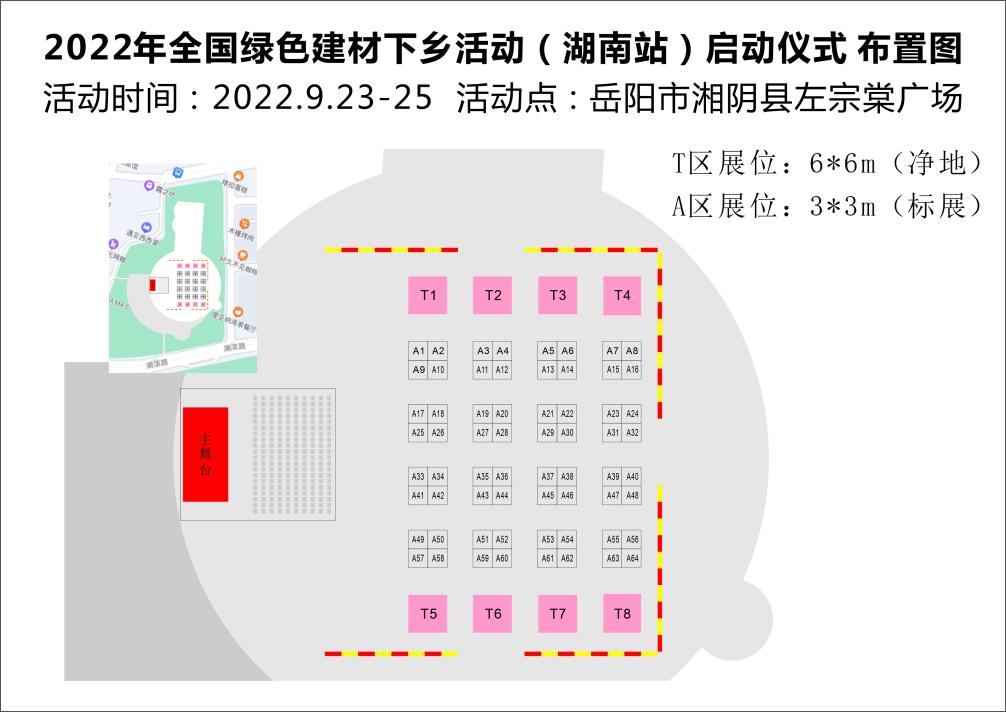 附件3参展报名表附件4参会参展人员信息回执表联络人：           电话：参展商信息单位名称参展商信息公司地址参展商信息展会联系人职务电话参展商信息邮    箱网址参展商信息楣板名称展位预定标准展位(规格3m×3m)                             申请展位个数：     个标准展位(规格3m×3m)                             申请展位个数：     个标准展位(规格3m×3m)                             申请展位个数：     个标准展位(规格3m×3m)                             申请展位个数：     个标准展位(规格3m×3m)                             申请展位个数：     个标准展位(规格3m×3m)                             申请展位个数：     个展位预定光地展位（适合装配式建筑企业参展）申请展位面积：       m2光地展位（适合装配式建筑企业参展）申请展位面积：       m2光地展位（适合装配式建筑企业参展）申请展位面积：       m2光地展位（适合装配式建筑企业参展）申请展位面积：       m2光地展位（适合装配式建筑企业参展）申请展位面积：       m2光地展位（适合装配式建筑企业参展）申请展位面积：       m2展位预定用电需求：用电需求：用电需求：用电需求：用电需求：用电需求：公司简介及展品简介公司简介：展品简介：公司简介：展品简介：公司简介：展品简介：公司简介：展品简介：公司简介：展品简介：公司简介：展品简介：参展确认参展单位（盖章）：代    表（签字）：2022年   月   日参展单位（盖章）：代    表（签字）：2022年   月   日参展单位（盖章）：代    表（签字）：2022年   月   日参展单位（盖章）：代    表（签字）：2022年   月   日参展单位（盖章）：代    表（签字）：2022年   月   日参展单位（盖章）：代    表（签字）：2022年   月   日序号姓名单位及职务手机号码是否住宿住宿时间一、启动仪式一、启动仪式一、启动仪式一、启动仪式一、启动仪式二、参展企业二、参展企业二、参展企业二、参展企业二、参展企业